51 - Cercare un alloggioObiettivo:	informare i rifugiati in merito alle possibilità di alloggio offerte dal Paese ospitante e consentire loro di parlare di abitazioni, introducendo alcune parole ed espressioni chiave.Situazioni comunicativeComprendere semplici annunci di case o appartamenti in affittoComprendere e saper dare semplici informazioni MaterialiA) Immagini di varia natura relative alle abitazioniB) Piantine di appartamentiAttività linguisticheAttività 1Usa i materiali (A) per invitare i rifugiati a parlare:degli alloggi nei loro Paesi;delle analogie e delle differenze tra l’Italia e i loro Paesi in merito alle abitazioni. Ricorda di dare sempre valore e apprezzamento ai contributi dei vari partecipanti.Attività 2Usa gli stessi materiali (A) per introdurre il vocabolario di base relativo alla casa (appartamento, camera, ecc.) Invita i partecipanti a scrivere le parole su carte/ cartoncini.Verifica quindi la comprensione chiedendo di abbinare tali parole alle relative immagini.Attività 3Usa i materiali (B) per presentare i diversi ambienti della casa, chiedendo ad esempio di indicare sulla piantina: “Dov’è la cucina? Dov’è il bagno?”.Attività 4Proponi di disegnare una piantina seguendo semplici istruzioni che darai oralmente, come: “un appartamento con una grande stanza da letto, una cucina, un bagno molto piccolo”. Ricorda che questa attività è adatta anche per apprendenti con bassi profili di alfabetizzazione.Attività 5Usa ancora i materiali (B), distribuisci le due piantine, ma descriverne una sola. Chiedi quindi ai partecipanti di indicare quale piantina hai appena descritto.Successivamente, lasciando loro il tempo per prepararsi, chiedi di descrivere l’altra piantina in modo molto semplice.Attività 6Mostra alcuni annunci (con immagini), che avrai precedentemente selezionato, relativi ad appartamenti ubicati nella città più vicina al centro di accoglienza.Poni alcune domande, come ad esempio: “Hai mai preso una casa in affitto? È stato facile o difficile? Perché?”.Invita poi i partecipanti a scambiarsi informazioni sugli annunci lavorando in coppia (il costo, la posizione, la descrizione dell’appartamento, ecc.) recuperando le parole emerse durante la prima attività. Attività 7Presenta un semplice modello di dialogo tra una persona e un agente immobiliare, come il seguente:A. Buongiorno. Cerco un appartamento da affittare. Ha qualcosa per me?B. In che zona vuole andare ad abitare e che tipo di alloggio sta cercando?A. Vorrei un appartamento vicino al centro, con due camere da letto.B. Abbiamo due occasioni adatte a Lei.A. Grazie.Verifica la comprensione e organizza quindi un role play, seguendo il modello offerto (vedi anche parole ed espressioni che puoi trovare nello strumento 35 - Alcune idee per l’apprendimento del vocabolario di base: la vita quotidiana).Alcune idee per apprendenti con bassi profili di alfabetizzazione Ritaglia immagini di oggetti d’arredo e degli ambienti più comuni di una casa. Chiedi agli apprendenti di abbinarle, mettendo insieme l’ambiente con l’oggetto che, secondo loro, di solito si trova lì. Scrivi alla lavagna i nomi relativi alle immagini su cui avete appena lavorato, utilizzando lettere grandi e preferibilmente lo stampato MAIUSCOLO; invita quindi i partecipanti a copiarli su carta/ cartoncini.    Allenali infine nella scrittura di una breve lista di altri oggetti che, a loro avviso, possono comunemente trovarsi nelle diverse stanze di una casa.Materiali campioneA)B)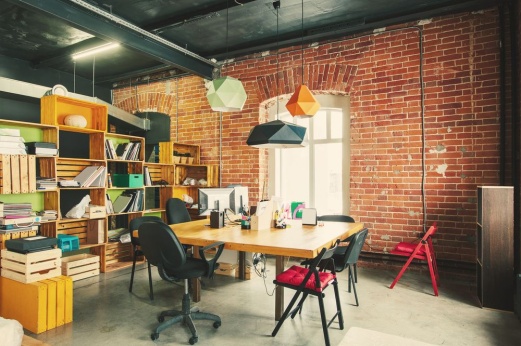 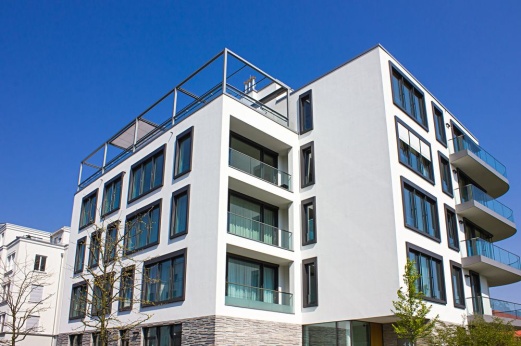 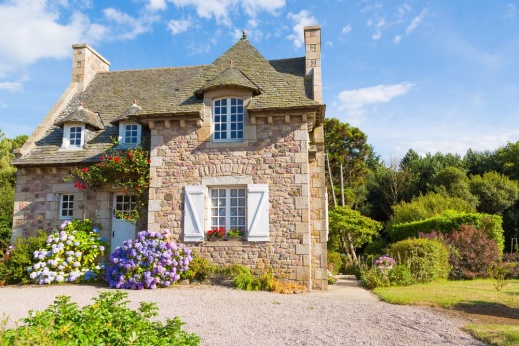 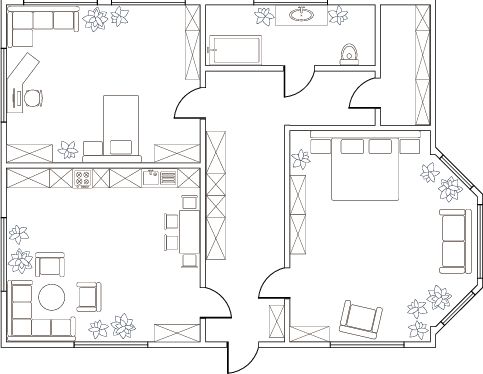 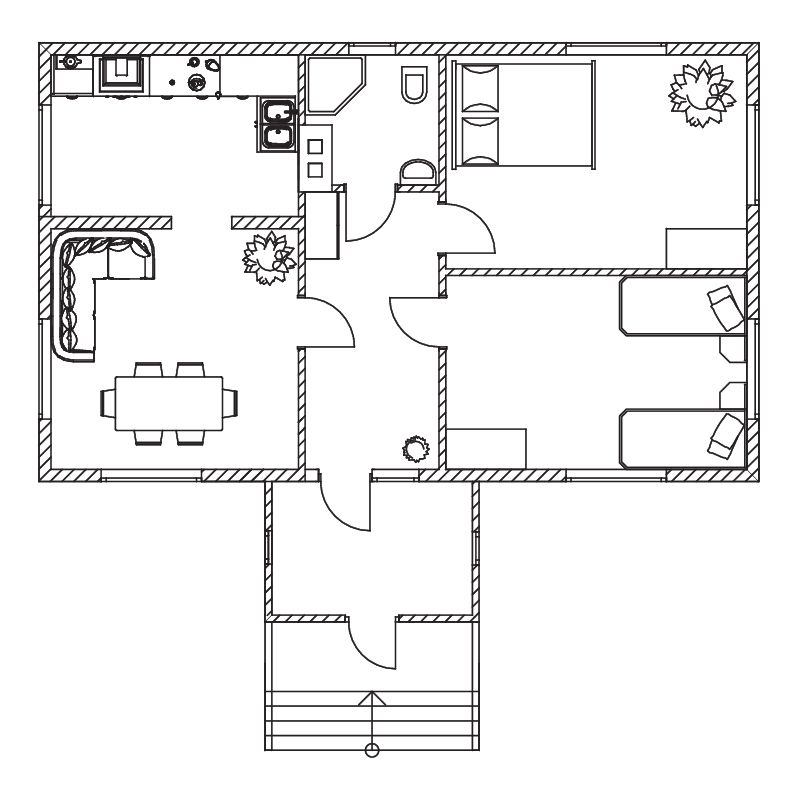 